CVSECONDARY SCHOOL TEACHERPERSONALNAME: Shabana AslamDATE OF BIRTH:12th October 1974NATIONALITY:BritishEDUCATION1989-1994: Carlton Bolling College, Undercliffe, Bradford, BD3 ODUGCSE’s: Maths, English, English Literature, Biology, French, Religious Education, Humanities, Sociology, Law.ALevel: Religious Education.1995 -1996: Leeds Metropolitan University,Woodhouse Lane, Leeds, LS1 3HEHND Business and Finance1996-1998: Coventry University, Priory Street, Coventry, CV1 5FBBA Business Administration 2000-2001: Bradford College, Great Horton Road, Bradford BD7 1AYVCTC Level 2 Beauty Therapy2001-2002: University College Worcester, Henwick Avenue, Worcester WR2 6AJ PGCE in Secondary Education (Business and Economics)2011-2012: Leicester College, Freemen’s Park Campus, Aylestone Road, Leicester, LE2 7LWVRQ Level 2 HairdressingWORKSEPTEMBER 2000-JULY 2001: CARLTON BOLLING COLLEGEPOSITION: SEN TEACHING ASSISTANT FOR LEARNING AND BEHAVIOIUR DIFFICULTIESI worked with small groups of students with behaviour and emotional difficulties.I liaised with staff to identify the learning needs for students.I supervised, motivated, encouraged and ensured the students completed all work set in order to improve attainment.I monitored the learning, behaviour, attendance and punctuality of these students.I drew up action plans outlining; goals, aims and objectives of one to one learning and liaised closely with parents to ensure all the above were achieved.I assisted in organising reward systems ranging from ten minutes on the computer, to day trips at them parks.I introduced self-esteem and confidence building activities.I organised after school sessions with students so that I could listen to them and help them resolve issues that were creating barriers to learning. I helped students to overcome barriers to learning in order to achieve their full potential by building positive relationships with them. I managed my own profession development by taking part in staff training and was complimented by the Deputy and the Head teacher for the positive difference I had made to lives of these young children. I was told that I had the potential to become a fantastic teacher and the Head teacher recommended that I should consider studying a Post Graduate Certificate in Education. SEPTEMBER 2002-JULY 2003: TEACHING PERSONNELPOSITION: SUPPLY TEACHERI worked for a number of schools in West Yorkshire as a supply teacher. The subjects I effectively taught included: Business Studies, History, Geography, Religious Education, Social Studies, ICT, English, Maths, Science, Modern Foreign Languages, Art and Expressive Arts.I taught the following topics in Business: How a Business Works, Business activity, Business and Change, Human Resources, Marketing, Production, Accounting and Financial Planning.I always arrived early to ensure I had time to get a brief overview of the day for example, lessons, resources and teaching materials, classrooms, break times and meetings with Heads of Faculties. I demonstrated excellent classroom management and discipline skills by setting boundaries and establishing respect the very minute I walked into the classroom.The ability levels varied from class to class and I successfully adapted to each environment.I filled out appropriate paperwork for late arrivals.I provided a brief report on lesson activities for the returning teacher.I managed to build good relationships with both students and staff in a very short space of time.I worked in line with the school policies.SEPTEMBER 2003-FEBUARY 2006: HALIFAX HIGH SCHOOLPOSITION:TEACHER OF RE AND HEAD OF CITIZENSHIP(I taught five subjects; Religious Education, Geography, History, Citizenship and ASDAN to SEN students. I was also a form tutor)Religious EducationI prepared my own lesson plans, resources, and teaching materials.I taught six major world religions, Christianity, Islam, Judaism, Buddhism, Hinduism and Sikhism.I taught all six world religions at Key Stage 3, to year 7,8 and 9 students. Year 10 and 11 students were given a choice of religion to study at GCSE level.I prepared mock exams using previous exam papers.I marked mock exams in line with the exam board criteria.I set realistic goals and target grades for students to achieve from complex school data.I recognised students with learning difficulties and referred them accordingly.I differentiated materials according to ability levels.I kept in line with the marking and assessment policy and used all free lessons wisely.I provided efficient feedback and continuously praised work.I demonstrated excellent classroom management and discipline at all times.GeographyI taught Geography to year 7 and 8 students. Low ability SEN groups in particular as I had previous experience of working with SEN students whist employed as a teaching support assistant before my PGCE.HistoryI taught History to year 7 and 8 students of mixed ability groups.CitizenshipI taught Citizenship to all Key Stage 3 students, years 7-9.I was then promoted to Head of Departmentfor Citizenship.I developed more teaching resources and assessments and put them on a shared computer network, making them accessible to all staff.I expanded schemes of work.I developed lesson plans.I organised meetings and discussed subject related issues with the Humanities faculty I took the subject to the next levelASDANI taught this work related programme which involved a wide range of vocational activities focussed on key skills for life and employment.I had the flexibility to incorporate Life skills such as swimming, knitting and dancing into this work related programme according to each students individual requirements.I successfully taught low ability, SEN challenging groups, by building positive relationships with them, to ensure each student left the school with a qualification.Form TutorI looked after the emotional and physical welfare of a group of students by providing successful pastoral care.I had one to ones with the students and ensured I was the first point of contact.I accurately collected reasons for absences and recorded patterns of lateness.I communicated with parents regularly and ensured all correspondence reached them.General I taught and inspired students to ensure they achieve their full potential.I implemented school polices.I carried out break and lunch time duties.I prioritised my work load especially around report writing time.I organised myself around parents evenings.SEPTEMBER 2006-MAY 2008: SUPPLY DESKPOSITION: SUPPLY TEACHERI worked for a number of schools in Leicestershire as a supply teacher. I taught any subject required by the school in concern.I took on a long term supply position as Head of ITC and Business Studies teacher, the school was impressed and offered me a long term position.AUGUST 2009- 2016: SELF EMPLOYED BUSINESSPOSITION: SOLE TRADER/OWNER/HAIR DRESSER BEAUTY THERAPISTI opened my own Hair and Beauty Salon.I recruited, trained and developed staff.I implemented marketing strategies and followed them up.I followed Health and Safety laws.I prepared documents for my accountant.I carried out all organisational and administration duties.I gained lots of valuable experience that I can share and relate to in my business teaching.INTERESTSI enjoy spending time with my two children; Daud, age 7 and Hana, age 6.I enjoy swimming and running.Job Seeker First Name / CV No: 1839306Click to send CV No & get contact details of candidate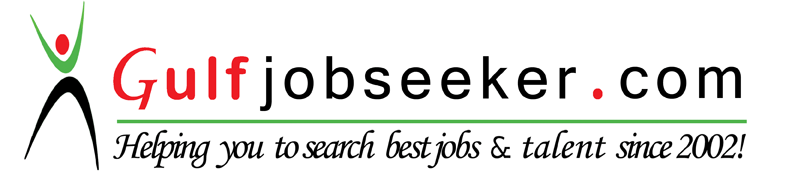 